Inside-out stuffed Poblanos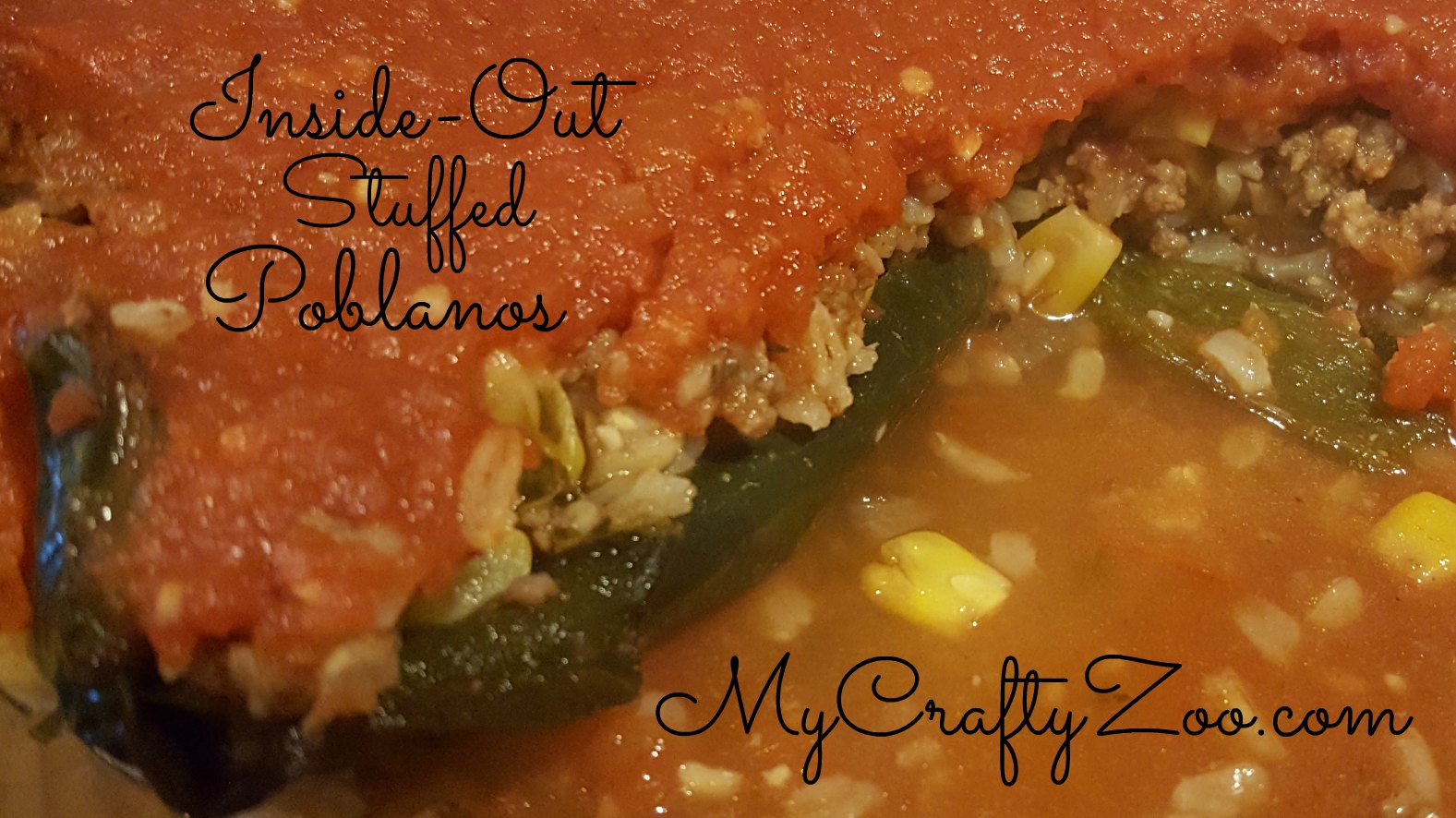 This yummy recipe is perfect to mix things up a bit!  With healthy and delicious ingredients, it’s sure to become a new family favorite!IngredientsLine cookie sheet with foil.  Broil peppers for 6 minutes, turn over and broil 6 more minutes.	Sauté onion with garlic, set aside. Cook ground turkey, drain.In a food processor or blender, combine ½ of onion mixture, tomatoes, cumin and lime juice. Blend until smooth.In a large bowl, mix 1 ½ c rice, ½ onions, gr beef, corn and part of the tomato mixture.  Mix in some cheese if desired.Spray baking dish with non-stick spray, slice and seed peppers then spread them across the bottom of the pan. 			Spread meat mixture across peppers, top with tomato mixture.Bake at 400 degrees for 20 minutes.*if you’d like to add cheese on top, add it about 4 minutes before the peppers are done.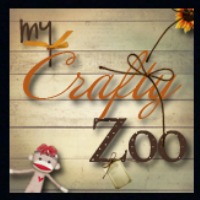 Thank you for visiting MyCraftyZoo.com  It means the world to us!5Poblano Peppers2 cChopped onions2 TbspMinced Garlic1 lbGround Turkey1 c1 c1 can1 Tbsp¼ cCooked Brown RiceCornTomatoesCuminLime JuiceCheese (opt)